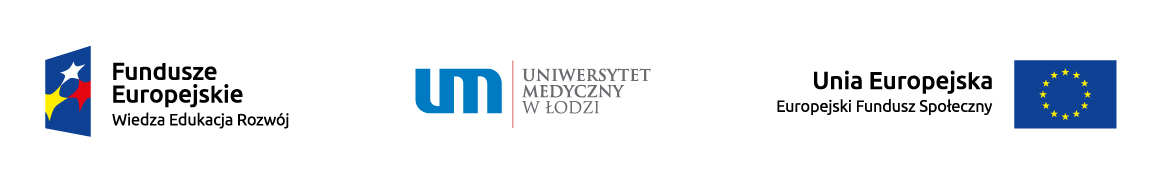 Projekt „Nowe czasy, nowe kompetencje – unikatowy program kształcenia podyplomowego  Uniwersytetu Medycznego   w Łodzi  dla pielęgniarek i położnych  w odpowiedzi na potrzeby epidemiologiczno-demograficzne” dofinansowany  z Funduszy Europejskich nr umowy POWR.05.04.00-00-0012/15-00HARMONOGRAM  KURSÓW PODYPLOMOWYCH - 2019 ROKMiejsce realizacji zostanie podane w późniejszym terminie – po przeprowadzeniu postępowania o udzielanie zamówienia publicznegoL.p.Rodzaj kształceniaTerminyzajęć teoretycznych/godzinyMiejsce realizacji Terminyzajęć praktycznych (staże)Terminpostępowania kwalifikacyjnegoTerminegzaminukońcowego1.Kurs specjalistyczny:Ordynowanie leków i wypisywanie recept dla pielęgniarek i położnych cz. I  i   cz. IIEdycja województwo łódzkie                 Łódź26.01.2019 r.08.00 – 19.4527.01.2019 r.08.00 – 19.4501.02.2019 r.15.00 – 18.4502.02.2019 r.08.00 – 19.15 04.02 – 01.03.2019 r.07.01.2019 r.02.03.2019 r.           godzina 09.00Oddział Pielęgniarstwa i Położnictwa UM       w Łodzi ul. Jaracza 63Oddział Pielęgniarstwa i Położnictwa UM       w Łodzi ul. Jaracza 632.Kurs specjalistyczny:Ordynowanie leków i wypisywanie recept dla pielęgniarek i położnych cz. I i cz. IIEdycja województwo kujawsko-pomorskieToruń23.03.2019  r.24.03.2019 r.25.03.2019 r.02.04.2019  r.03.04.2019 r.05.04. - 10.05.2019 r.22.01.2019 r.11.05.2019 r.      godzina 12.00Hotel Refleks w Toruniu ul. Wojska Polskiego 24**Kurs specjalistyczny:Ordynowanie leków i wypisywanie recept dla pielęgniarek i położnych cz. I i cz.IIEdycja województwo łódzkieŁódź26.04.2019 r.27.04.2019 r.28.04.2019 r.10.05.2019 r.11.05.2019 r.12.05.2019 r.13.05 – 07.06.2019 r.01.04.2019 r. 08.06.2019 r.godzina 09.00Oddział Pielęgniarstwa i Położnictwa UM       w Łodzi ul. Jaracza 63Oddział Pielęgniarstwa i Położnictwa UM       w Łodzi ul. Jaracza 635.Kurs kwalifikacyjny w dziedzinie:Pielęgniarstwa geriatrycznego dla pielęgniarekEdycja Łódź18.01.2019 r.15.00 – 19.3019.01.2019 r.09.15 – 18-4520.01.2019 r.09.15 – 18.0025.01.2019  r.15.00 – 18.4526.01.2019 r.08.15 – 17.3027.01.2019 r.09.00 – 18.0008.02.2019 r.17.15 – 20.3009.02.2019 r.09.15 – 20.3010.02.2019 r.08.15 – 17.3015.02.2019 r.16.00 – 20.3016.02.2019 r.09.00 – 18.4517.02.2019 r.09.00 – 19.3007.01.2019 r. godz. 15.00Oddział Pielęgniarstwa i Położnictwa UM      ul. S. Jaracza 63 Łódź*Oddział Pielęgniarstwa i Położnictwa UM      ul. S. Jaracza 63 Łódź